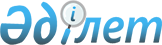 О внесении изменений и дополнения в решение Южно-Казахстанского областного маслихата от 9 декабря 2016 года № 8/74-VI "Об областном бюджете на 2017-2019 годы"
					
			С истёкшим сроком
			
			
		
					Решение областного маслихата Южно-Казахстанской области от 27 июня 2017 года № 13/143-VI. Зарегистрировано Департаментом юстиции Южно-Казахстанской области 29 июня 2017 года № 4132. Срок действия решения - до 1 января 2018 года
      В соответствии с пунктами 3, 4 статьи 106, пунктом 1 статьи 111 Бюджетного кодекса Республики Казахстан от 4 декабря 2008 года и подпунктом 1) пункта 1 статьи 6 Закона Республики Казахстан от 23 января 2001 года "О местном государственном управлении и самоуправлении в Республике Казахстан", Южно-Казахстанский областной маслихат РЕШИЛ:
      1. Внести в решение Южно-Казахстанского областного маслихата от 9 декабря 2016 года № 8/74-VI "Об областном бюджете на 2017-2019 годы" (зарегистрировано в реестре государственной регистрации нормативных правовых актов за № 3919, опубликовано 21 декабря 2016 года в газете "Южный Казахстан" и в Эталонном контрольном банке нормативных правовых актов Республики Казахстан в электронном виде 5 января 2017 года) следующие изменения и дополнение:
      пункт 1 изложить в следующей редакции:
      "1. Утвердить областной бюджет Южно-Казахстанской области на 2017-2019 годы согласно приложениям 1, 2 и 3 соответственно, в том числе на 2017 год в следующих объемах:
      1) доходы – 494 400 000 тысяч тенге, в том числе по:
      налоговым поступлениям – 30 353 652 тысяч тенге;
      неналоговым поступлениям – 3 545 350 тысяч тенге;
      поступлениям от продажи основного капитала – 15 000 тысяч тенге;
      поступлениям трансфертов – 460 485 998 тысяч тенге;
      2) затраты – 492 259 365 тысяч тенге;
      3) чистое бюджетное кредитование – 7 339 549 тысяч тенге, в том числе:
      бюджетные кредиты – 10 915 667 тысяч тенге;
      погашение бюджетных кредитов – 3 576 118 тысяч тенге;
      4) сальдо по операциям с финансовыми активами – 693 106 тысяч тенге, в том числе:
      приобретение финансовых активов – 693 106 тысяч тенге;
      5) дефицит бюджета – - 5 892 020 тысяч тенге;
      6) финансирование дефицита бюджета – 5 892 020 тысяч тенге.";
      пункт 2 изложить в следующей редакции:
      "2. Установить на 2017 год норматив распределения общей суммы поступлений индивидуального подоходного налога и социального налога:
      по индивидуальному подоходному налогу с доходов, облагаемых у источника выплаты, в бюджеты районов (городов областного значения), кроме районов Байдибека, Ордабасынского, Сарыагашского, Тюлькубасского, Шардаринского и городов Арысь, Кентау, Шымкент – 50 процентов;
      в бюджеты:
      района Байдибека – 61,8 процента;
      Сарыагашского района – 55,2 процента;
      Тюлькубасского района – 97,5 процентов;
      Шардаринского района – 72,0 процента;
      города Арысь – 88,0 процентов;
      города Кентау – 76,5 процентов;
      города Шымкент – 58,5 процента;
      в областной бюджет:
      от районов (городов областного значения), кроме районов Байдибека, Ордабасынского, Сарыагашского, Тюлькубасского, Шардаринского и городов Арысь, Кентау, Шымкент – 50 процентов;
      от района Байдибека – 38,2 процентов;
      от Ордабасынского района – 100 процентов;
      от Сарыагашского района – 44,8 процентов;
      от Тюлькубасского района – 2,5 процентов;
      от Шардаринского района – 28,0 процентов;
      от города Арысь – 12,0 процентов;
      от города Кентау – 23,5 процентов;
      от города Шымкент – 41,5 процентов;
      по индивидуальному подоходному налогу с доходов иностранных граждан, не облагаемых у источника выплаты, в бюджеты районов (городов областного значения), кроме Ордабасынского района – 50 процентов;
      в областной бюджет:
      от районов (городов областного значения), кроме Ордабасынского района – 50 процентов;
      от Ордабасынского района – 100 процентов;
      по индивидуальному подоходному налогу с доходов, не облагаемых у источника выплаты, в бюджеты районов (городов областного значения), кроме города Шымкент – 100 процентов;
      в бюджет города Шымкент – 50 процентов;
      в областной бюджет от города Шымкент – 50 процентов;
      по социальному налогу в бюджеты районов (городов областного значения), кроме Ордабасынского и Тюлькубасского районов – 50 процентов;
      в бюджет Тюлькубасского района – 80,2 процента;
      в областной бюджет:
      от районов (городов областного значения), кроме Ордабасынского и Тюлькубасского районов – 50 процентов;
      от Ордабасынского района – 100 процентов;
      от Тюлькубасского района – 19,8 процентов.";
      пункт 4 дополнить абзацем пятым следующего содержания:
      "управлению образования области.";
      приложение 1 к указанному решению изложить в новой редакции согласно приложению к настоящему решению.
      2. Настоящее решение вводится в действие с 1 января 2017 года. Областной бюджет на 2017 год
					© 2012. РГП на ПХВ «Институт законодательства и правовой информации Республики Казахстан» Министерства юстиции Республики Казахстан
				
      Председатель сессии

      областного маслихата

К. Абдихалык

      Секретарь областного

      маслихата

К. Балабиев
Приложение к решению
Южно-Казахстанского
областного маслихата
от 27 июня 2017 года
№ 13/143-VIПриложение 1 решению
Южно-Казахстанского
областного маслихата
от 9 декабря 2016 года
№ 8-74/VI
Категория
Категория
Категория
Наименование 
Сумма, тысяч тенге
Класс
Класс
Сумма, тысяч тенге
Подкласс
Подкласс
Сумма, тысяч тенге
1
1
1
1
2
3
I. ДОХОДЫ
494 400 000
НАЛОГОВЫЕ ПОСТУПЛЕНИЯ
30 353 652
1
Налоговые поступления
30 353 652
01
Подоходный налог
14 703 022
2
Индивидуальный подоходный налог
14 703 022
03
Социальный налог
14 010 711
1
Социальный налог
14 010 711
05
Внутренние налоги на товары, работы и услуги
1 639 919
3
Поступления за использование природных и других ресурсов
1 639 919
НЕНАЛОГОВЫЕ ПОСТУПЛЕНИЯ
3 545 350
2
Неналоговые поступления
3 545 350
01
Доходы от государственной собственности
228 350
1
Поступления части чистого дохода государственных предприятий
20 461
3
Дивиденды на государственные пакеты акций, находящиеся в государственной собственности
166 125
5
Доходы от аренды имущества, находящегося в государственной собственности
18 000
7
Вознаграждения по кредитам, выданным из государственного бюджета
23 764
04
Штрафы, пени, санкции, взыскания, налагаемые государственными учреждениями, финансируемыми из государственного бюджета, а также содержащимися и финансируемыми из бюджета (сметы расходов) Национального Банка Республики Казахстан
3 067 000
1
Штрафы, пени, санкции, взыскания, налагаемые государственными учреждениями, финансируемыми из государственного бюджета, а также содержащимися и финансируемыми из бюджета (сметы расходов) Национального Банка Республики Казахстан, за исключением поступлений от организаций нефтяного сектора
3 067 000
06
Прочие неналоговые поступления
250 000
1
Прочие неналоговые поступления
250 000
ПОСТУПЛЕНИЯ ОТ ПРОДАЖИ ОСНОВНОГО КАПИТАЛА
15 000
3
Поступления от продажи основного капитала
15 000
01
Продажа государственного имущества, закрепленного за государственными учреждениями
15 000
1
Продажа государственного имущества, закрепленного за государственными учреждениями
15 000
ПОСТУПЛЕНИЯ ТРАНСФЕРТОВ
460 485 998
4
Поступления трансфертов
460 485 998
01
Трансферты из нижестоящих органов государственного управления
583 343
2
Трансферты из районных (городских) бюджетов
583 343
02
Трансферты из вышестоящих органов государственного управления
459 902 655
1
Трансферты из республиканского бюджета
459 902 655
Функциональная группа Наименование
Функциональная группа Наименование
Функциональная группа Наименование
Функциональная группа Наименование
Функциональная группа Наименование
Сумма, тысяч тенге
Функциональная подгруппа
Функциональная подгруппа
Функциональная подгруппа
Функциональная подгруппа
Сумма, тысяч тенге
Администратор бюджетных программ
Администратор бюджетных программ
Администратор бюджетных программ
Сумма, тысяч тенге
Программа
Программа
Сумма, тысяч тенге
1
1
1
1
2
3
II. ЗАТРАТЫ
492 259 365
01
Государственные услуги общего характера
3 405 191
1
Представительные, исполнительные и другие органы, выполняющие общие функции государственного управления
2 406 692
110
Аппарат маслихата области
72 602
001
Услуги по обеспечению деятельности маслихата области
65 071
003
Капитальные расходы государственного органа
7 531
120
Аппарат акима области
2 012 577
001
Услуги по обеспечению деятельности акима области
1 496 122
004
Капитальные расходы государственного органа
214 769
007
Капитальные расходы подведомственных государственных учреждений и организаций
66 177
009
Обеспечение и проведение выборов акимов городов районного значения, сел, поселков, сельских округов
66 492
013
Обеспечение деятельности Ассамблеи народа Казахстана области
169 017
282
Ревизионная комиссия области
321 513
001
Услуги по обеспечению деятельности ревизионной комиссии области
321 513
2
Финансовая деятельность
201 665
257
Управление финансов области
139 590
001
Услуги по реализации государственной политики в области исполнения местного бюджета и управления коммунальной собственностью
137 215
009 
Приватизация, управление коммунальным имуществом, постприватизационная деятельность и регулирование споров, связанных с этим
2 375
718
Управление государственных закупок области
62 075
001
Услуги по реализации государственной политики в области государственных закупок на местном уровне
62 075
5
Планирование и статистическая деятельность
382 515
258
Управление экономики и бюджетного планирования области
382 515
001
Услуги по реализации государственной политики в области формирования и развития экономической политики, системы государственного планирования 
326 823
005
Капитальные расходы государственного органа
27 692
061
Экспертиза и оценка документации по вопросам бюджетных инвестиций и государственно-частного партнерства, в том числе концессии
28 000
9
Прочие государственные услуги общего характера
414 319
269
Управление по делам религий области
253 537
001
Услуги по реализации государственной политики в сфере религиозной деятельности на местном уровне
32 876
005
Изучение и анализ религиозной ситуации в регионе
220 661
723
Управление предпринимательства, индустриально-инновационного развития и туризма области
160 782
001
Услуги по реализации государственной политики на местном уровне в области развития предпринимательства, индустриально-инновационной деятельности и туризма
152 180
003
Капитальные расходы государственного органа
8 602
02
Оборона
1 930 122
1
Военные нужды
88 970
120
Аппарат акима области
88 970
010
Мероприятия в рамках исполнения всеобщей воинской обязанности
42 470
011
Подготовка территориальной обороны и территориальная оборона областного масштаба
46 500
2
Организация работы по чрезвычайным ситуациям
1 841 152
120
Аппарат акима области
1 355 504
012
Мобилизационная подготовка и мобилизация областного масштаба
109 365
014
Предупреждение и ликвидация чрезвычайных ситуаций областного масштаба
1 246 139
271
Управление строительства области
18 727
002
Развитие объектов мобилизационной подготовки и чрезвычайных ситуаций
18 727
287
Территориальный орган, уполномоченных органов в области чрезвычайных ситуаций природного и техногенного характера, гражданской обороны, финансируемый из областного бюджета
466 921
002
Капитальные расходы территориального органа и подведомственных государственных учреждений
434 327
004
Предупреждение и ликвидация чрезвычайных ситуаций областного масштаба
32 594
03
Общественный порядок, безопасность, правовая, судебная, уголовно-исполнительная деятельность
13 139 270
1
Правоохранительная деятельность
13 139 270
252
Исполнительный орган внутренних дел, финансируемый из областного бюджета
12 941 007
001
Услуги по реализации государственной политики в области обеспечения охраны общественного порядка и безопасности на территории области
10 103 069
003
Поощрение граждан, участвующих в охране общественного порядка
4 633
006
Капитальные расходы государственного органа
2 548 345
013
Услуги по размещению лиц, не имеющих определенного места жительства и документов
105 354
014
Организация содержания лиц, арестованных в административном порядке
98 480
015
Организация содержания служебных животных
14 068
024
Проведение учений по действиям при угрозе и возникновении кризисной ситуации 
10 223
025
Обеспечение охраны общественного порядка во время проведения мероприятий международного значения
56 835
271
Управление строительства области
198 263
003
Развитие объектов органов внутренних дел 
198 263
04
Образование
60 783 340
2
Начальное, основное среднее и общее среднее образование
41 907 402
261
Управление образования области
7 417 914
003
Общеобразовательное обучение по специальным образовательным учебным программам 
2 946 070
006
Общеобразовательное обучение одаренных детей в специализированных организациях образования
4 123 349
056
Целевые текущие трансферты бюджетам районов (городов областного значения) на доплату учителям, прошедшим стажировку по языковым курсам и на доплату учителям за замещение на период обучения основного сотрудника
348 495
271
Управление строительства области
30 846 047
079
Целевые трансферты на развитие бюджетам районов (городов областного значения) на строительство и реконструкцию объектов начального, основного среднего и общего среднего образования
29 558 625
086
Строительство и реконструкция объектов начального, основного среднего и общего среднего образования
1 287 422
285
Управление физической культуры и спорта области
3 643 441
006
Дополнительное образование для детей и юношества по спорту
3 226 562
007
Общеобразовательное обучение одаренных в спорте детей в специализированных организациях образования
416 879
4
Техническое и профессиональное, послесреднее образование
15 082 767
253
Управление здравоохранения области
732 911
043
Подготовка специалистов в организациях технического и профессионального, послесреднего образования
721 373
044
Оказание социальной поддержки обучающимся по программам технического и профессионального, послесреднего образования
11 538
261
Управление образования области
13 982 856
024
Подготовка специалистов в организациях технического и профессионального образования
13 982 856
271
Управление строительства области
367 000
099
Строительство и реконструкция объектов технического, профессионального и послесреднего образования
367 000
5
Переподготовка и повышение квалификации специалистов
1 172 865
253
Управление здравоохранения области
263 819
003
Повышение квалификации и переподготовка кадров
263 819
261
Управление образования области
909 046
052
Повышение квалификации, подготовка и переподготовка кадров в рамках Программы развития продуктивной занятости и массового предпринимательства
909 046
9
Прочие услуги в области образования
2 620 306
253
Управление здравоохранения области
2 109
034
Капитальные расходы государственных организаций образования системы здравоохранения
2 109
261
Управление образования области
2 618 197
001
Услуги по реализации государственной политики на местном уровне в области образования 
120 234
005
Приобретение и доставка учебников, учебно-методических комплексов для областных государственных учреждений образования
65 681
007
Проведение школьных олимпиад, внешкольных мероприятий и конкурсов областного масштаба
395 047
011
Обследование психического здоровья детей и подростков и оказание психолого-медико-педагогической консультативной помощи населению
515 282
012
Реабилитация и социальная адаптация детей и подростков с проблемами в развитии
141 538
019
Присуждение грантов областным государственным учреждениям образования за высокие показатели работы
19 567
029
Методическая работа
106 192
067
Капитальные расходы подведомственных государственных учреждений и организаций
506 496
113
Целевые текущие трансферты из местных бюджетов
748 160
05
Здравоохранение
53 279 917
1
Больницы широкого профиля
1 088 195
253
Управление здравоохранения области
1 088 195
004
Оказание стационарной и стационарозамещающей медицинской помощи субъектами здравоохранения по направлению специалистов первичной медико-санитарной помощи и медицинских организаций, за исключением оказываемой за счет средств республиканского бюджета
1 088 195
2
Охрана здоровья населения
5 744 772
253
Управление здравоохранения области
1 844 196
005
Производство крови, ее компонентов и препаратов для местных организаций здравоохранения 
1 325 907
006
Услуги по охране материнства и детства
207 668
007
Пропаганда здорового образа жизни
310 621
271
Управление строительства области
3 900 576
038
Строительство и реконструкция объектов здравоохранения 
3 900 576
3
Специализированная медицинская помощь
21 441 385
253
Управление здравоохранения области
21 441 385
009
Оказание медицинской помощи лицам, страдающим туберкулезом, инфекционными заболеваниями, психическими расстройствами и расстройствами поведения, в том числе связанные с употреблением психоактивных веществ
9 254 445
019
Обеспечение больных туберкулезом противотуберкулезными препаратами 
616 098
020
Обеспечение больных диабетом противодиабетическими препаратами
1 170 422
021
Обеспечение онкогематологических больных химиопрепаратами
241 089
022
Обеспечение лекарственными средствами больных с хронической почечной недостаточностью, аутоиммунными, орфанными заболеваниями, иммунодефицитными состояниями, а также больных после трансплантации органов
2 257 231
026
Обеспечение факторами свертывания крови больных гемофилией
718 228
027
Централизованный закуп и хранение вакцин и других медицинских иммунобиологических препаратов для проведения иммунопрофилактики населения
7 090 954
036
Обеспечение тромболитическими препаратами больных с острым инфарктом миокарда
92 918
4
Поликлиники
8 865 410
253
Управление здравоохранения области
8 865 410
014
Обеспечение лекарственными средствами и специализированными продуктами детского и лечебного питания отдельных категорий населения на амбулаторном уровне
8 522 433
038
Проведение скрининговых исследований в рамках гарантированного объема бесплатной медицинской помощи
342 977
5
Другие виды медицинской помощи
5 953 774
253
Управление здравоохранения области
5 953 774
011
Оказание скорой медицинской помощи и санитарная авиация, за исключением оказываемой за счет средств республиканского бюджета
5 911 662
029
Областные базы спецмедснабжения
42 112
9
Прочие услуги в области здравоохранения
10 186 381
253
Управление здравоохранения области
10 186 381
001
Услуги по реализации государственной политики на местном уровне в области здравоохранения
141 249
008
Реализация мероприятий по профилактике и борьбе со СПИД в Республике Казахстан
1 667 229
013
Проведение патологоанатомического вскрытия
67 869
016
Обеспечение граждан бесплатным или льготным проездом за пределы населенного пункта на лечение
71 616
018
Информационно-аналитические услуги в области здравоохранения
82 966
023
Социальная поддержка медицинских и фармацевтических работников, направленных для работы в сельскую местность
95 163
030
Капитальные расходы государственного органа
5 100
033
Капитальные расходы медицинских организаций здравоохранения
8 055 189
06
Социальная помощь и социальное обеспечение
16 557 792
1
Социальное обеспечение
9 081 186
256
Управление координации занятости и социальных программ области
8 225 106
002
Предоставление специальных социальных услуг для престарелых и инвалидов в медико-социальных учреждениях (организациях) общего типа, в центрах оказания специальных социальных услуг, в центрах социального обслуживания
565 221
012
Предоставление специальных социальных услуг для детей-инвалидов в государственных медико-социальных учреждениях (организациях) для детей с нарушениями функций опорно-двигательного аппарата, в центрах оказания специальных социальных услуг, в центрах социального обслуживания
281 151
013
Предоставление специальных социальных услуг для инвалидов с психоневрологическими заболеваниями, в психоневрологических медико-социальных учреждениях (организациях), в центрах оказания специальных социальных услуг, в центрах социального обслуживания
1 320 633
014
Предоставление специальных социальных услуг для престарелых, инвалидов, в том числе детей-инвалидов, в реабилитационных центрах
470 250
015
Предоставление специальных социальных услуг для детей-инвалидов с психоневрологическими патологиями в детских психоневрологических медико-социальных учреждениях (организациях), в центрах оказания специальных социальных услуг, в центрах социального обслуживания
456 448
047
Целевые текущие трансферты бюджетам районов (городов областного значения) на внедрение обусловленной денежной помощи по проекту Өрлеу
5 131 403
261
Управление образования области
751 361
015
Социальное обеспечение сирот, детей, оставшихся без попечения родителей
678 613
037
Социальная реабилитация
72 748
271
Управление строительства области
104 719
039
Строительство и реконструкция объектов социального обеспечения
104 719
2
Социальная помощь
1 545 678
256
Управление координации занятости и социальных программ области
1 545 678
003
Социальная поддержка инвалидов
1 545 678
9
Прочие услуги в области социальной помощи и социального обеспечения
5 930 928
256
Управление координации занятости и социальных программ области
5 832 390
001
Услуги по реализации государственной политики на местном уровне в области обеспечения занятости и реализации социальных программ для населения
135 354
018
Размещение государственного социального заказа в неправительственных организациях
157 811
019
Реализация текущих мероприятий, направленных на развитие рынка труда, в рамках Программы развития продуктивной занятости и массового предпринимательства 
10 000
037
Целевые текущие трансферты бюджетам районов (городов областного значения) на реализацию мероприятий, направленных на развитие рынка труда, в рамках Программы развития продуктивной занятости и массового предпринимательства 
4 137 209
044
Реализация миграционных мероприятий на местном уровне
49 309
045
Целевые текущие трансферты бюджетам районов (городов областного значения) на реализацию Плана мероприятий по обеспечению прав и улучшению качества жизни инвалидов в Республике Казахстан на 2012 - 2018 годы
1 054 514
053
Услуги по замене и настройке речевых процессоров к кохлеарным имплантам
120 526
067
Капитальные расходы подведомственных государственных учреждений и организаций
167 667
263
Управление внутренней политики области
25 030
077
Реализация Плана мероприятий по обеспечению прав и улучшению качества жизни инвалидов в Республике Казахстан на 2012 – 2018 годы
25 030
268
Управление пассажирского транспорта и автомобильных дорог области
3 741
045
Целевые текущие трансферты бюджетам районов (городов областного значения) на реализацию Плана мероприятий по обеспечению прав и улучшению качества жизни инвалидов в Республике Казахстан на 2012 - 2018 годы
3 741
270
Управление по инспекции труда области
69 767
001
Услуги по реализации государственной политики в области регулирования трудовых отношений на местном уровне
69 767
07
Жилищно-коммунальное хозяйство
40 544 843
1
Жилищное хозяйство
25 216 074
251 
Управление земельных отношений области
918 939
011
Целевые текущие трансферты бюджетам районов (городов областного значения) на изъятие земельных участков для государственных нужд
918 939
271
Управление строительства области
24 297 135
014
Целевые трансферты на развитие бюджетам районов (городов областного значения) на проектирование и (или) строительство, реконструкцию жилья коммунального жилищного фонда
15 767 371
027
Целевые трансферты на развитие бюджетам районов (городов областного значения) на проектирование, развитие и (или) обустройство инженерно-коммуникационной инфраструктуры
8 529 764
2
Коммунальное хозяйство
15 323 980
279
Управление энергетики и жилищно-коммунального хозяйства области
15 323 980
001
Услуги по реализации государственной политики на местном уровне в области энергетики и жилищно-коммунального хозяйства
157 372
005
Капитальные расходы государственного органа
4 740
010
Целевые трансферты на развитие бюджетам районов (городов областного значения) на развитие системы водоснабжения и водоотведения
1 831 107
030
Целевые трансферты на развитие бюджетам районов (городов областного значения) на развитие системы водоснабжения и водоотведения в сельских населенных пунктах
2 897 127
032
Субсидирование стоимости услуг по подаче питьевой воды из особо важных групповых и локальных систем водоснабжения, являющихся безальтернативными источниками питьевого водоснабжения
1 544 887
113
Целевые текущие трансферты из местных бюджетов
1 884 247
114
Целевые трансферты на развитие из местных бюджетов
7 004 500
3
Благоустройство населенных пунктов
4 789
279
Управление энергетики и жилищно-коммунального хозяйства области
4 789
041
Проведение профилактической дезинсекции и дератизации (за исключением дезинсекции и дератизации на территории природных очагов инфекционных и паразитарных заболеваний, а также в очагах инфекционных и паразитарных заболеваний)
4 789
08
Культура, спорт, туризм и информационное пространство
15 805 877
1
Деятельность в области культуры
4 068 406
262
Управление культуры области
4 052 740
001
Услуги по реализации государственной политики на местном уровне в области культуры 
48 137
003
Поддержка культурно-досуговой работы
1 045 056
005
Обеспечение сохранности историко-культурного наследия и доступа к ним
795 726
007
Поддержка театрального и музыкального искусства
1 510 819
011
Капитальные расходы государственного органа
2 087
032
Капитальные расходы подведомственных государственных учреждений и организаций
650 915
271
Управление строительства области
15 666
016
Развитие объектов культуры
15 666
2
Спорт
8 734 852
285
Управление физической культуры и спорта области
8 734 852
001
Услуги по реализации государственной политики на местном уровне в сфере физической культуры и спорта
47 966
002
Проведение спортивных соревнований на областном уровне
280 387
003
Подготовка и участие членов областных сборных команд по различным видам спорта на республиканских и международных спортивных соревнованиях
7 917 985
032
Капитальные расходы подведомственных государственных учреждений и организаций
488 514
3
Информационное пространство
1 865 294
262
Управление культуры области
413 270
008
Обеспечение функционирования областных библиотек
413 270
263
Управление внутренней политики области
845 240
007
Услуги по проведению государственной информационной политики 
845 240
271
Управление строительства области
100 000
018
Развитие объектов архивов
100 000
734
Управление по развитию языков, архивов и документации области
506 784
001
Услуги по реализации государственной политики на местном уровне в области развития языков, по управлению архивным делом
59 679
002
Развитие государственного языка и других языков народа Казахстана
10 968
003
Обеспечение сохранности архивного фонда
406 215
032
Капитальные расходы подведомственных государственных учреждений и организаций
29 922
4
Туризм
178 150
723
Управление предпринимательства, индустриально-инновационного развития и туризма области 
178 150
021
Регулирование туристской деятельности
178 150
9
Прочие услуги по организации культуры, спорта, туризма и информационного пространства
959 175
263
Управление внутренней политики области
325 828
001
Услуги по реализации государственной внутренней политики на местном уровне 
320 454
032
Капитальные расходы подведомственных государственных учреждений и организаций
5 374
283
Управление по вопросам молодежной политики области
633 347
001
Услуги по реализации молодежной политики на местном уровне
377 869
005
Реализация мероприятий в сфере молодежной политики
255 478
09
Топливно-энергетический комплекс и недропользование
20 847 085
1
Топливо и энергетика
8 107 652
279
Управление энергетики и жилищно-коммунального хозяйства области
8 107 652
011
Целевые трансферты на развитие бюджетам районов (городов областного значения) на развитие теплоэнергетической системы
7 749 833
081
Организация и проведение поисково-разведочных работ на подземные воды для хозяйственно-питьевого водоснабжения населенных пунктов
357 819
9
Прочие услуги в области топливно-энергетического комплекса и недропользования
12 739 433
279
Управление энергетики и жилищно-коммунального хозяйства области
12 739 433
070
Целевые трансферты на развитие бюджетам районов (городов областного значения) на развитие газотранспортной системы
12 709 433
071
Развитие газотранспортной системы
30 000
10
Сельское, водное, лесное, рыбное хозяйство, особо охраняемые природные территории, охрана окружающей среды и животного мира, земельные отношения
34 064 277
1
Сельское хозяйство
28 372 078
255
Управление сельского хозяйства области
28 030 142
001
Услуги по реализации государственной политики на местном уровне в сфере сельского хозяйства
238 783
002
Поддержка семеноводства
500 000
014
Субсидирование стоимости услуг по доставке воды сельскохозяйственным товаропроизводителям
140 000
016
Обеспечение закладки и выращивания многолетних насаждений плодово-ягодных культур и винограда
206 025
017
Экспертиза качества казахстанского хлопка-волокна и хлопка-сырца
71 875
019
Услуги по распространению и внедрению инновационного опыта
133 659
020
Субсидирование повышения урожайности и качества продукции растениеводства, удешевление стоимости горюче-смазочных материалов и других товарно-материальных ценностей, необходимых для проведения весенне-полевых и уборочных работ, путем субсидирования производства приоритетных культур
7 156 600
028
Услуги по транспортировке ветеринарных препаратов до пункта временного хранения
9 385
029
Мероприятия по борьбе с вредными организмами сельскохозяйственных культур
25 405
030
Централизованный закуп ветеринарных препаратов по профилактике и диагностике энзоотических болезней животных, услуг по их профилактике и диагностике, организация их хранения и транспортировки (доставки) местным исполнительным органам районов (городов областного значения)
359 560
041
Удешевление сельхозтоваропроизводителям стоимости гербицидов, биоагентов (энтомофагов) и биопрепаратов, предназначенных для обработки сельскохозяйственных культур в целях защиты растений
354 311
045
Определение сортовых и посевных качеств семенного и посадочного материала
27 950
047
Субсидирование стоимости удобрений (за исключением органических)
3 472 897
048
Возделывание сельскохозяйственных культур в защищенном грунте
2 500 000
050
Возмещение части расходов, понесенных субъектом агропромышленного комплекса, при инвестиционных вложениях
5 814 751
053
Субсидирование развития племенного животноводства, повышение продуктивности и качества продукции животноводства
6 089 445
054
Субсидирование заготовительным организациям в сфере агропромышленного комплекса суммы налога на добавленную стоимость, уплаченного в бюджет, в пределах исчисленного налога на добавленную стоимость
50 211
055
Субсидирование процентной ставки по кредитным и лизинговым обязательствам в рамках направления по финансовому оздоровлению субъектов агропромышленного комплекса
2 172
056
Субсидирование ставок вознаграждения при кредитовании, а также лизинге на приобретение сельскохозяйственных животных, техники и технологического оборудования
340 269
057
Субсидирование затрат перерабатывающих предприятий на закуп сельскохозяйственной продукции для производства продуктов ее глубокой переработки в сфере животноводства
140 414
059
Субсидирование затрат ревизионных союзов сельскохозяйственных кооперативов на проведение внутреннего аудита сельскохозяйственных кооперативов
11 800
060
Частичное гарантирование по микрокредитам в рамках Программы развития продуктивной занятости и массового предпринимательства
335 297
061
Субсидирование операционных затрат микрофинансовых организаций в рамках Программы развития продуктивной занятости и массового предпринимательства
49 333
271
Управление строительства области
341 936
020
Развитие объектов сельского хозяйства
341 936
2
Водное хозяйство
2 817 336
254
Управление природных ресурсов и регулирования природопользования области
40 122
002
Установление водоохранных зон и полос водных объектов
40 122
255
Управление сельского хозяйства области
2 777 214
068
Обеспечение функционирования водохозяйственных сооружений, находящихся в коммунальной собственности
2 777 214
3
Лесное хозяйство
1 122 906
254
Управление природных ресурсов и регулирования природопользования области
1 122 906
005
Охрана, защита, воспроизводство лесов и лесоразведение
1 117 742
006
Охрана животного мира
5 164
5
Охрана окружающей среды
1 546 694
254
Управление природных ресурсов и регулирования природопользования области
1 374 512
001
Услуги по реализации государственной политики в сфере охраны окружающей среды на местном уровне
101 160
008
Мероприятия по охране окружающей среды
2 500
010
Содержание и защита особо охраняемых природных территорий
959 351
013
Капитальные расходы государственного органа 
768
032
Капитальные расходы подведомственных государственных учреждений и организаций
310 733
271
Управление строительства области
172 182
022
Развитие объектов охраны окружающей среды
172 182
6
Земельные отношения
205 263
251
Управление земельных отношений области
62 727
001
Услуги по реализации государственной политики в области регулирования земельных отношений на территории области
62 727
729
Управление земельной инспекции области
142 536
001
Услуги по реализации государственной политики на местном уровне в сфере контроля за использованием и охраной земель
134 914
003
Капитальные расходы государственного органа 
7 622
11
Промышленность, архитектурная, градостроительная и строительная деятельность
2 339 105
2
Архитектурная, градостроительная и строительная деятельность
2 339 105
271
Управление строительства области
1 687 795
001
Услуги по реализации государственной политики на местном уровне в области строительства
109 193
005
Капитальные расходы государственного органа 
8 602
114
Целевые трансферты на развитие из местных бюджетов
1 570 000
272
Управление архитектуры и градостроительства области
567 702
001
Услуги по реализации государственной политики в области архитектуры и градостроительства на местном уровне
108 549
004
Капитальные расходы государственного органа 
2 332
032
Капитальные расходы подведомственных государственных учреждений и организаций
12 671
113
Целевые текущие трансферты из местных бюджетов
444 150
724
Управление государственного архитектурно-строительного контроля области 
83 608
001
Услуги по реализации государственной политики на местном уровне в сфере государственного архитектурно-строительного контроля
83 608
12
Транспорт и коммуникации
20 618 324
1
Автомобильный транспорт
15 781 466
268
Управление пассажирского транспорта и автомобильных дорог области
15 781 466
002
Развитие транспортной инфраструктуры
1 282 076
003
Обеспечение функционирования автомобильных дорог
5 742 907
007
Целевые трансферты на развитие бюджетам районов (городов областного значения) на развитие транспортной инфраструктуры
8 756 483
9
Прочие услуги в сфере транспорта и коммуникаций
4 836 858
268
Управление пассажирского транспорта и автомобильных дорог области
4 836 858
001
Услуги по реализации государственной политики на местном уровне в области транспорта и коммуникаций 
110 648
005
Субсидирование пассажирских перевозок по социально значимым межрайонным (междугородним) сообщениям
185 323
011
Капитальные расходы государственного органа 
24 540
032
Капитальные расходы подведомственных государственных учреждений и организаций
142 919
113
Целевые текущие трансферты из местных бюджетов
4 373 428
13
Прочие
6 837 242
3
Поддержка предпринимательской деятельности и защита конкуренции
5 910 591
279
Управление энергетики и жилищно-коммунального хозяйства области
826 775
024
Развитие индустриальной инфраструктуры в рамках Единой программы поддержки и развития бизнеса "Дорожная карта бизнеса 2020"
826 775
723
Управление предпринимательства, индустриально-инновационного развития и туризма области 
5 083 816
005
Поддержка частного предпринимательства в рамках Единой программы поддержки и развития бизнеса "Дорожная карта бизнеса 2020"
29 000
008
Поддержка предпринимательской деятельности
279 056
010
Субсидирование процентной ставки по кредитам в рамках Единой программы поддержки и развития бизнеса "Дорожная карта бизнеса 2020"
4 505 848
011
Частичное гарантирование кредитов малому и среднему бизнесу в рамках Единой программы поддержки и развития бизнеса "Дорожная карта бизнеса 2020"
58 000
027
Частичное гарантирование по микрокредитам в рамках Программы развития продуктивной занятости и массового предпринимательства
211 912
9
Прочие
926 651
257
Управление финансов области
355 000
012
Резерв местного исполнительного органа области
355 000
258
Управление экономики и бюджетного планирования области
150 000
003
Разработка или корректировка, а также проведение необходимых экспертиз технико-экономических обоснований местных бюджетных инвестиционных проектов и конкурсных документаций проектов государственно-частного партнерства, концессионных проектов, консультативное сопровождение проектов государственно-частного партнерства и концессионных проектов
150 000
271
Управление строительства области
228 926
084
Целевые трансферты на развитие бюджетам районов (городов областного значения) на реализацию бюджетных инвестиционных проектов в моногородах
228 926
723
Управление предпринимательства, индустриально-инновационного развития и туризма области 
192 725
004
Реализация мероприятий в рамках государственной поддержки индустриально-инновационной деятельности
192 725
14
Обслуживание долга
104 959
1
Обслуживание долга
104 959
257
Управление финансов области
104 959
004
Обслуживание долга местных исполнительных органов
6 636
016
Обслуживание долга местных исполнительных органов по выплате вознаграждений и иных платежей по займам из республиканского бюджета
98 323
15
Трансферты
202 002 021
1
Трансферты
202 002 021
257
Управление финансов области
202 002 021
007
Субвенции
201 318 555
011
Возврат неиспользованных (недоиспользованных) целевых трансфертов
189 818
017
Возврат, использованных не по целевому назначению целевых трансфертов
429 440
053
Возврат сумм неиспользованных (недоиспользованных) целевых трансфертов, выделенных из республиканского бюджета за счет целевого трансферта из Национального фонда Республики Казахстан
64 208
III. ЧИСТОЕ БЮДЖЕТНОЕ КРЕДИТОВАНИЕ
7 339 549
Функциональная группа 
Функциональная группа 
Функциональная группа 
Функциональная группа 
Наименование
Сумма, тысяч тенге
Функциональная подгруппа
Функциональная подгруппа
Функциональная подгруппа
Функциональная подгруппа
Сумма, тысяч тенге
Администратор бюджетных программ
Администратор бюджетных программ
Администратор бюджетных программ
Сумма, тысяч тенге
Программа
Программа
Сумма, тысяч тенге
БЮДЖЕТНЫЕ КРЕДИТЫ
10 915 667
06
Социальная помощь и социальное обеспечение
1 923 825
9
Прочие услуги в области социальной помощи и социального обеспечения
1 923 825
723
Управление предпринимательства, индустриально-инновационного развития и туризма области 
1 923 825
006
Предоставление бюджетных кредитов для содействия развитию предпринимательства в рамках Программы развития продуктивной занятости и массового предпринимательства
1 923 825
07
Жилищно-коммунальное хозяйство
3 693 188
1
Жилищное хозяйство
3 693 188
271
Управление строительства области
2 773 345
009
Кредитование бюджетов районов (городов областного значения) на проектирование и (или) строительство жилья
2 773 345
279
Управление энергетики и жилищно-коммунального хозяйства области
919 843
046
Кредитование бюджетов районов (городов областного значения) на реконструкцию и строительство систем тепло-, водоснабжения и водоотведения
919 843
10
Сельское, водное, лесное, рыбное хозяйство, особо охраняемые природные территории, охрана окружающей среды и животного мира, земельные отношения
4 221 934
1
Сельское хозяйство
3 200 884
255
Управление сельского хозяйства области
3 200 884
037
Предоставление бюджетных кредитов для содействия развитию предпринимательства в рамках Программы развития продуктивной занятости и массового предпринимательства
3 200 884
9
Прочие услуги в области сельского, водного, лесного, рыбного хозяйства, охраны окружающей среды и земельных отношений
1 021 050
258
Управление экономики и бюджетного планирования области
1 021 050
007
Бюджетные кредиты местным исполнительным органам для реализации мер социальной поддержки специалистов
1 021 050
13
Прочие
1 076 720
3
Поддержка предпринимательской деятельности и защита конкуренции
1 076 720
723
Управление предпринимательства, индустриально-инновационного развития и туризма области 
1 076 720
007
Кредитование АО "Фонд развития предпринимательства "Даму" на реализацию государственной инвестиционной политики
500 000
069
Кредитование на содействие развитию предпринимательства в областных центрах и моногородах
576 720
Категория
Категория
Категория
Наименование
Сумма, тысяч тенге
Класс
Класс
Сумма, тысяч тенге
Подкласс
Подкласс
Сумма, тысяч тенге
ПОГАШЕНИЕ БЮДЖЕТНЫХ КРЕДИТОВ
3 576 118
5
Погашение бюджетных кредитов
3 576 118
01
Погашение бюджетных кредитов
3 576 118
1
Погашение бюджетных кредитов, выданных из государственного бюджета
3 363 952
2
Возврат сумм бюджетных кредитов
212 166
IV. САЛЬДО ПО ОПЕРАЦИЯМ С ФИНАНСОВЫМИ АКТИВАМИ
693 106
Функциональная группа Наименование
Функциональная группа Наименование
Функциональная группа Наименование
Функциональная группа Наименование
Функциональная группа Наименование
Сумма, тысяч тенге
Функциональная подгруппа
Функциональная подгруппа
Функциональная подгруппа
Функциональная подгруппа
Сумма, тысяч тенге
Администратор бюджетных программ
Администратор бюджетных программ
Администратор бюджетных программ
Сумма, тысяч тенге
Программа
Программа
Сумма, тысяч тенге
ПРИОБРЕТЕНИЕ ФИНАНСОВЫХ АКТИВОВ
693 106
13
Прочие
693 106
9
Прочие
693 106
120
Аппарат акима области
693 106
065
Формирование или увеличение уставного капитала юридических лиц
693 106
V. ДЕФИЦИТ (ПРОФИЦИТ) БЮДЖЕТА
-5 892 020
VI. ФИНАНСИРОВАНИЕ ДЕФИЦИТА (ИСПОЛЬЗОВАНИЕ ПРОФИЦИТА) БЮДЖЕТА
5 892 020